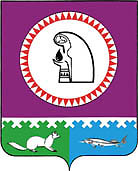 О внесении изменений в постановлениеадминистрации Октябрьского районаот 05.04.2019 № 691В соответствии с Федеральным законом от 29.12.2022 № 605-ФЗ «О внесении изменений в отдельные законодательные акты Российской Федерации»:1. Внести в постановление администрации Октябрьского района от 05.04.2019 № 691 «Об установлении срока рассрочки оплаты приобретаемого  субъектами малого и среднего предпринимательства арендуемого ими недвижимого имущества, находящегося                                          в муниципальной собственности муниципального образования Октябрьский район,                                   при реализации преимущественного права на приобретение такого имущества» следующие изменения:1.1. Преамбулу постановления изложить в следующей редакции:«В соответствии с пунктом 3 части 1 статьи 15 Федерального закона от 06.10.2003                № 131-ФЗ «Об общих принципах организации местного самоуправления в Российской Федерации», частью 1 статьи 5 Федерального закона от 22.07.2008 № 159-ФЗ                                 «Об особенностях отчуждения движимого и недвижимого имущества, находящегося              в государственной или в муниципальной собственности и арендуемого субъектами малого                         и среднего предпринимательства, и о внесении изменений в отдельные законодательные акты Российской Федерации», Положением о порядке управления и распоряжения муниципальной собственностью муниципального образования Октябрьский район, утвержденного решением Думы Октябрьского  района от 22.12.2009 № 631:».1.2. Заголовок постановления изложить в следующей редакции:«Об установлении срока рассрочки оплаты приобретаемого субъектами малого                       и среднего предпринимательства арендуемого ими недвижимого и движимого имущества, находящегося в муниципальной собственности муниципального образования Октябрьский район, при реализации преимущественного права на приобретение такого имущества».1.3. Пункт 1 постановления изложить в следующей редакции:«1.Установить, что срок рассрочки оплаты приобретаемого субъектами малого                          и среднего предпринимательства арендуемого ими недвижимого и движимого имущества              (за исключением движимого имущества не включенного в утвержденные перечни                          в соответствии с ч.4 ст.18 Федерального закона от 24.07.2007 № 209 - ФЗ «О развитии малого                 и среднего предпринимательства в Российской Федерации»), находящегося                                     в муниципальной собственности муниципального образования Октябрьский район, при реализации преимущественного права на приобретение такого имущества составляет семь лет.».2. Опубликовать постановление в официальном сетевом издании                           «Официальный сайт Октябрьского района» и разместить на официальном сайте Октябрьского района.3. Контроль за выполнением постановления возложить на заместителя главы Октябрьского района по вопросам муниципальной собственности, недропользования, председателя Комитета по управлению муниципальной собственностью администрации Октябрьского района Хомицкого В.М.Глава Октябрьского района	          	                          		                            С.В. ЗаплатинИсполнитель:Главный специалист отдела муниципальной собственности КУМС Берендеева Н.М.  331Юридический отдел администрацииСтепень публичности документа – 1, МНПАРазослать:КУМС – 2 экз.Итого: 2 экз.Муниципальное образование Октябрьский районАДМИНИСТРАЦИЯ ОКТЯБРЬСКОГО РАЙОНАПОСТАНОВЛЕНИЕМуниципальное образование Октябрьский районАДМИНИСТРАЦИЯ ОКТЯБРЬСКОГО РАЙОНАПОСТАНОВЛЕНИЕМуниципальное образование Октябрьский районАДМИНИСТРАЦИЯ ОКТЯБРЬСКОГО РАЙОНАПОСТАНОВЛЕНИЕМуниципальное образование Октябрьский районАДМИНИСТРАЦИЯ ОКТЯБРЬСКОГО РАЙОНАПОСТАНОВЛЕНИЕМуниципальное образование Октябрьский районАДМИНИСТРАЦИЯ ОКТЯБРЬСКОГО РАЙОНАПОСТАНОВЛЕНИЕМуниципальное образование Октябрьский районАДМИНИСТРАЦИЯ ОКТЯБРЬСКОГО РАЙОНАПОСТАНОВЛЕНИЕМуниципальное образование Октябрьский районАДМИНИСТРАЦИЯ ОКТЯБРЬСКОГО РАЙОНАПОСТАНОВЛЕНИЕМуниципальное образование Октябрьский районАДМИНИСТРАЦИЯ ОКТЯБРЬСКОГО РАЙОНАПОСТАНОВЛЕНИЕМуниципальное образование Октябрьский районАДМИНИСТРАЦИЯ ОКТЯБРЬСКОГО РАЙОНАПОСТАНОВЛЕНИЕМуниципальное образование Октябрьский районАДМИНИСТРАЦИЯ ОКТЯБРЬСКОГО РАЙОНАПОСТАНОВЛЕНИЕ«»2023г.№пгт. Октябрьскоепгт. Октябрьскоепгт. Октябрьскоепгт. Октябрьскоепгт. Октябрьскоепгт. Октябрьскоепгт. Октябрьскоепгт. Октябрьскоепгт. Октябрьскоепгт. ОктябрьскоеСОГЛАСОВАНО: Первый заместитель главы Октябрьского района по правовому обеспечению, управляющий делами администрации Октябрьского района                                                           Н.В. ХромовЗаместитель главы Октябрьского района по экономике, финансам, председательКомитета по управлению муниципальными финансами администрации Октябрьского районаН.Г. КуклинаЗаместитель главы Октябрьского района по вопросам муниципальной собственности, недропользования, председатель  Комитета по управлению муниципальной собственностью администрации Октябрьского районаВ.М. Хомицкий